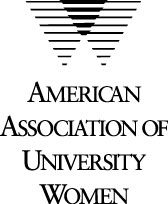                        TILLAMOOK BRANCH, AAUW         CRITERIA FOR UNIVERSITY SCHOLARSHIP                       Academic Year: 2014-2015Our MissionAAUW advances equity for women and girls through advocacy, education and research.Our VisionAAUW will be a powerful advocate and visibleleader in equity and education through research,philanthropy, and measurable change in criticalareas impacting the lives of women and girls.Up to $1500 for a graduating high school seniorUp to $2500 for a continuing university student1. The scholarship applications will be available online at http://www.aauw-tillamook.org/ by December 2, 2013.  Applications must be received by February 3, 2014.  Instructions are included in the application.  2. The applicant must be a female resident of Tillamook County attending, or intending to attend, a four-year university or college during the academic year 2014 - 2015. 3. The applicant must supply a high school, or college, academic transcript to the AAUW Scholarship Committee.a) For applicants entering college/university, the high school transcript  must accompany the application.  Also attach copies of the SAT or ACT scores.b) For applicants currently enrolled in a college/university, they must be full-time students (minimum of 12 credit hours per term) and supply their most recent college transcript with the application.  Also, a copy of the high school transcript is desired but not required.c) For applicants returning to school as an adult and no transcript is available, an application without a transcript may be considered; please explain the circumstances.4.  The applicant must have earned a minimum 3.0 grade point average (GPA) on high school or college coursework. 5.  The scholarship recipient must be enrolled in a minimum of 12-credit hours of college/university classes per term. 6. The student must supply AAUW, Tillamook Branch, with a transcript of hours and grades each term for accountability.  Student must maintain a 3.0 GPA to be eligible for the next term’s scholarship payment.7. The scholarship will be divided into two/three payments payable to the college each term.8.  The scholarship may be used for tuition, fees, and/or books.                    American Association of University Women (AAUW)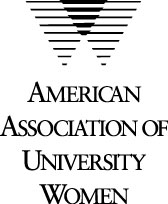 Tillamook Branch Scholarship Application2014-2015 Academic YearUniversity Scholarship Up to $1500 for a graduating high school seniorUp to $2500 for a continuing university student               Application Deadline: Must be received before Monday, February 3, 2014Mail completed application package to: Jean ScholtzPO Box 70.Rockaway Beach, OR 97136   503-355-2792Jean.scholtz@mindspring.comName: _____________________________________________	  Informal Name:_____________________Address: ________________________________________________________________________________City, State Zip: ______________________________________      Date of Birth:_______________________Home Phone Number: ______________________  or Cell Phone Number: ___________________________Email: __________________________________________________________________________________Current School: _____________________________  First Choice College: ___________________________ or year/major if already in University:______________This Scholarship application is available online at http://www.aauw-tillamook.org/.    Please submit typed responses to each of the questions on the attached page. Use one-inch margins and single-space your responses. Number each of the responses to correspond with the questions. Sign and date your application.  Incomplete applications will not be considered.  Applications will be rated/ranked on answers to questions, plus grammar, syntax, and paragraph construction. Do not use abbreviations. We recommend that you use the AAUW website to fill out your application.  All information is confidential and used for this purpose only.Application must include:A high school or college academic transcript to AAUW.For applicants entering a college/university, the high school transcript must accompany the application. If you are a high school senior, be sure that your transcript includes your most recent SAT or ACT scores.  Applicants that have graduated from high school more than five years ago who do not supply a transcript with the application need to explain why.Other applicants must be currently enrolled in college/university and be full-time students (minimum of 12 credit hours/term).  Please supply copy of the most recent college transcript with the application and SAT or ACT scores unless they were taken more than 5 years prior.2)   Two letters of recommendation. Letters must be written by someone who has first-hand knowledge of your (I) academic accomplishments, (2) work experience, and (3) volunteer activities, or community service experience. Letters must identify the author’s relationship to you (e.g., teacher, employer, volunteer coordinator, etc.), and the context in which they observed your work.I certify that the information contained in this application packet is correct to the best of my knowledge. I further understand that if selected, I will be disqualified from scholarship consideration due to any false statements contained in these documents.I hereby acknowledge that I have read and understand the above statement.Signature: _____________________________                           Date:_____________________AAUW University Scholarship ApplicationPlease answer each of the following questions.	You will be rated on how well you answer each question, as well as grammar, and presentation.  Points are granted on GPA as well as the level of difficulty of the classes taken. The points for each question are noted after the question.  Also, the evaluation criteria sheet is included in the application packet.  	         1.    a. Describe your academic accomplishments to date.   (Questions 1 & 2 total  25 points)	             b. Describe any special awards or recognition you have received.                   2.     Please describe what experiences that (and/or people who) have contributed to your academic success.	      3.    Estimated approximate yearly cost of education (tuition, room & board, and books ):   $_____________ 			(Use www.collegeboundfund.com or describe how you determined that amount.)  List your first choice of college/university and also your second choice.  How do you expect to continue financing your education at that college?  (Questions 3 & 4  total 25 points)       4.    Describe your financial need for this scholarship.  How to you plan to pay for your college education?  Be specific.  Tell us what you have applied for even if the outcome is unknown at this time.  Include grants, scholarships, loans, personal contributions, work during college, family contributions and anything else.  . If you are a graduating senior and  have not planned to go to TBCC for the first two years for basic college classes, why not?  What is plan B if you cannot raise the funds for your first choice college?  Are any scholarships renewable based on your academic performances?  If you are considering more than one college, please note the differences in costs and potential aid.                    5.    What are your educational goals, and why?  (15 points total for questions 5-7)                   6.     Describe your career goals.                    7.     Describe how your work experience (s) contributed to your career goals.8.    List and describe your personal involvement in each of the following activities: (A) school classes,                      activities and volunteering, (B) community service, and (C) extracurricular activities. (10 points.)Is there anything else that you feel the Scholarship Committee should know in considering your application? (10 points)Letters of recommendations will be worth 5 points and the quality of application and overall impression will also be worth 10 points.Be sure to attach your transcripts, SAT/ACT Scores and letters of recommendation. For reference only – NOT to be filled outAAUW University Application Evaluation            Revised 11/19/2013CriteriaPoint ValueNotesAcademic Experience/ Accomplishments  (25%)25GPA; preparation for college or courses with college credit; SAT scores; courses in math, science and technology; responses to Questions 1&2Financial need(25%)25Responses to Questions 3 and 4  Level of need and completeness of responseWork experience, educational goals, career goals(15%)15Response to Question 5-715points totalExtracurricular activities, school volunteer activities, community service(10%)10Response to Question 8. 10 pointsOther considerations(10%)10Response to Question 9.     Overall suitability of applicant for scholarshipLetters of Recommendation (5%)5Clarity of relationship to applicant, strength of recommendation, value of recommendation (related to school, work, community service, etc.).Quality of application (10%)10Grammar, punctuation, presentation, completeness, following instructions.Total100